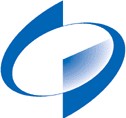 国家统计局西藏调查总队部门决算（2022）目	录第一部分  国家统计局西藏调查总队概况一、部门职责二、部门决算单位构成第二部分  国家统计局西藏调查总队2022年度部门决算表公开01表  收入支出决算总表公开02表  收入决算表公开03表  支出决算表公开04表  财政拨款收入支出决算总表公开05表  一般公共预算财政拨款支出决算表公开06表  一般公共预算财政拨款基本支出决算表公开07表  一般公共预算财政拨款“三公”经费支出决算表公开08表  政府性基金预算财政拨款收入支出决算表公开09表  国有资本经营预算财政拨款支出决算表第三部分  国家统计局西藏调查总队2022年度部门决算情况说明一、收入支出总体情况说明二、一般公共预算财政拨款支出情况说明三、一般公共预算财政拨款基本支出情况说明四、一般公共预算财政拨款“三公”经费支出情况说明 五、机关运行经费支出说明六、政府采购支出说明七、国有资产占用情况说明八、预算绩效情况说明第四部分  名词解释第一部分  国家统计局西藏调查总队概况一、部门职责2005年11月30日，根据《国务院办公厅关于印发国家统计局直属调查队管理体制改革方案的通知》精神，国家统计局在西藏设立了国家统计局西藏调查总队。总队内设17个正县级处室，在七市（地）设立了正处级国家统计局地(市)调查队。国家统计局西藏调查总队主要职能：国家统计局西藏调查总队是国家统计局直属派出机构，它既是政府统计调查机构，也是统计执法机构。依法独立行使统计调查、统计监督职权，独立向国家统计局上报调查结果，并对上报调查资料的真实性负责。同时，承担西藏自治区各级政府委托的统计调查任务。其主要职能是：1、组织实施城乡住户调查、劳动力调查、价格调查、农业与农村调查，组织实施有关社情民意调查、企业和个体经营户调查等。2、组织实施国家统计快速反应制度，组织开展经济社会重大问题专项调查，及时报告本地区的突发性经济事件和重大社会经济问题等方面信息。3、参与组织实施国家有关普查项目。4、根据国家统计局的授权，管理和公布有关统计调查数据。5、依法查处调查队系统及其调查对象的统计违法案件。6、与地方统计局一起完成统计信息化的有关工作。7、负责总队机关人事、财务工作，管理下属各级调查队的人事、财务工作。8、负责总队机关党的建设、纪检监察工作，指导下属各级调查队纪检监察工作。9、受国家统计局委托管理下属各级调查队，组织指导地方调查队的业务工作。10、接受地方政府、有关部门的委托，开展统计调查，提供统计数据处理服务。11、完成国家统计局交办的其他事项。二、部门决算单位构成根据部门决算编报要求，纳入国家统计局西藏调查总队2022年度部门决算编报范围的单位包括总队1个二级预算单位，以及包括总队本级和各地（市）调查队的8个三级预算单位，具体为：第二部分  国家统计局西藏调查总队 2022 年度部门决算表收入支出决算总表注：本表反映部门本年度的总收支和年末结转结余情况。本套报表金额单位转换时可能存在尾数误差。收入决算表公开 02 表部门：国家统计局西藏调查总队	金额单位：万元收入决算表公开 02 表（续）部门：国家统计局西藏调查总队	金额单位：万元注：本表反映部门本年度取得的各项收入情况。支出决算表公开 03 表部门：国家统计局西藏调查总队	金额单位：万元支出决算表公开 03 表（续）部门：国家统计局西藏调查总队	金额单位：万元注：本表反映部门本年度各项支出情况。财政拨款收入支出决算总表公开 04 表部门：国家统计局西藏调查总队	金额单位：万元注：本表反映部门本年度一般公共预算财政拨款和政府性基金预算财政拨款的总收支和年末结转结余情况。一般公共预算财政拨款支出决算表公开 05 表部门：国家统计局西藏调查总队	金额单位：万元注：本表反映部门本年度一般公共预算财政拨款支出情况	一般公共预算财政拨款基本支出决算表                   公开 06 表部门：国家统计局西藏调查总队                                                                                 金额单位：万元 注：本表反映部门本年度一般公共预算财政拨款基本支出明细情况。一般公共预算财政拨款“三公”经费支出决算表公开 07 表部门：国家统计局西藏调查总队	金额单位：万元注：本表反映部门本年度“三公”经费支出预决算情况。其中：预算数为“三公”经费全年预算数，反映按规定程序调整后的预算数；决算数是包括当年一般公共预算财政拨款和以前年度结转资金安排的实际支出。政府性基金预算财政拨款收入支出决算表公开 08 表部门：国家统计局西藏调查总队	金额单位：万元无注：本表反映部门本年度政府性基金预算财政拨款收入、支出及结转和结余情况。第三部分 国家统计局西藏调查总队2022年度部门决算情况说明一、收入支出总体情况说明2022年西藏调查队系统收入共计10211.09万元，其中：一般公共预算财政拨款6756.67万元，年初结转和结余1748.61万元，其他收入1705.81万元(主要为城乡住户调查扩样地方配套资金和地方统计调查工作经费)。（一）本年收入。2022年度本年收入8462.48万元，具体情况如下：1.中央财政拨款收入6756.67万元。系西藏调查队系统本年从中央财政取得的资金，占本年收入的79.84%，较2021年决算数减少817.41万元，减少10.79%。主要原因为2021年国家下达西藏调查队系统2014-2020年养老保险清算资金1382.99万元，用于支付欠缴的2014-2020年养老保险。2.其他收入1705.81万元。系西藏调查队系统在一般公共预算财政拨款收入、事业收入、经营收入等以外的收入，占本年收入的20.16%，较2021年决算数增加742.28万元，增加77.04%，主要为增加城乡住户调查扩样地方配套资金。本年支出。2022度本年支出8988.21万元，按支出功能分类， 如下表：2022 年本年支出结构情况表                                                          单位：万元	1.一般公共服务支出（类）6906.59万元。主要是保障西藏调查队系统各级单位正常运转的基本支出和经常性统计调查任务的支出。较2021年决算数增加1530.9万元，增加28.47%。主要原因是2022年增加拉萨调查队异地周转干部交流房项目、城乡住户调查扩样工作、调整干部职工西藏津贴补贴工资等。2.社会保障和就业支出（类）1203.29万元。主要是西藏调查队系统离退休人员支出和基本养老保险缴费、职业年金缴费支出。较2021年决算数增加181.56万元，增加17.77%。主要原因是2021年支出全国普调增资，各项社保基数增加。3.卫生健康支出（类）343.61万元。较2021年决算数增加48.99万元，增加16.63%。主要是西藏调查的系统行政单位医疗保险缴费和公务员医疗补助经费支出增加。4.住房保障支出（类）534.72万元。主要是西藏调查队系统按照国家政策和自治区住房管理规定为职工缴纳住房公积金和购房补贴相关支出。较2021年决算数增加26.5 万元，主要原因是2021年支出全国普调增资，公积金缴费基数增加。二、一般公共预算财政拨款支出情况说明国家统计局西藏调查总队2022年度一般公共预算财政拨款支出7840.24万元，支出具体情况如下：2022年财政拨款支出决算情况表单位：万元（一）一般公共服务支出（类）统计信息事务（款）。1.行政运行（项）。年初预算数为4200.37万元，支出决算数为4788.76万元，完成年初预算的114.01%。决算数大于预算数的主要原因是2022年执行中按规定使用了以前年度结转资金。2.一般行政管理事务（项）。年初预算数为161.00万元，支出决算数为161.00万元，完成年初预算的100%。3.专项统计业务（项）。年初预算数为113.00万元，支出决算数为109.49万元，完成年初预算的96.89%。决算数小于预算数的主要原因是2022年因新冠肺炎疫情原因，劳动力调查部分工作未能按照年初计划开展。4.统计抽样调查（项）。年初预算数为684.2万元。支出决算数为694.36万元，完成年初预算的101.48%。决算数大于预算数的主要原因是2022年执行中按规定使用了以前年度结转资金（二）社会保障和就业支出（类）行政事业单位养老支出（款）。1.机关事业单位基本养老保险缴费支出（项）。年初预算数为471.01万元，支出决算数为802.29万元。决算数大于预算数的主要原因是2022年支出结转资金544.73万元，该结转为2021年12月国家下达西藏调查队系统养老保险清算资金。2.机关事业单位职业年金缴费支出（项）。年初预算数为235.5万元，支出决算数为401万元。决算数大于预算数的主要原因是2022年支出结转资金272.08万元，该结转为2021年12月30日国家下达西藏调查队系统职业年金清算资金。（三）卫生健康支出（类）行政事业单位医疗（款）。行政单位医疗（项）。年初预算数为246.69万元，支出决算数为 242.4万元，完成年初预算的98.26%，与预算基本持平。主要用于西藏调查队系统基本医疗保险缴费支出。（四）住房保障支出（类）住房改革支出（款）。1.住房公积金（项）。年初预算数为387.1万元，支出决算数为383.6万元，完成年初预算的99.10%。2.购房补贴（项）。年初预算数为150.60万元，支出决算数为 151.12万元，完成年初预算的100.34%，基本持平。三、一般公共预算财政拨款基本支出情况说明国家统计局西藏调查总队2022年度一般公共预算财政拨款基本支出6878.38万元，其中：人员经费6243.19万元，主要包括基本工资、津贴补贴、奖金、伙食补助费、绩效工资、机关事业单位基本养老保险缴费、职业年金缴费、职工基本医疗保险缴费、公务员医疗补助缴费、其他社会保障缴费、住房公积金、医疗费、其他工资福利支出、离休费、退休费、退职（役） 费、抚恤金、生活补助、医疗费补助、奖励金、其他对个人和家庭的补助；公用经费635.19万元，主要包括办公费、印刷费、咨询费、手续费、水费、电费、邮电费、取暖费、物业管理费、差旅费、维修（护）费、租赁费、会议费、培训费、公务接待费、劳务费、委托业务费、工会经费、福利费、公务用车运行维护费、其他交通费用、税金及附加费用、其他商品和服务支出、办公设备购置、专用设备购置、信息网络及软件购置更新、公务用车购置、其他交通工具购置、无形资产购置、其他资本性支出。四、一般公共预算财政拨款“三公”经费支出情况说明2022年度国家统计局西藏调查总队“三公”经费财政拨款预算数为97.48万元，决算数为93.17万元，完成预算的95.57%。决算数小于预算数的主要原因一是认真贯彻落实“过紧日子” 和厉行节约各项政策要求，从严控制“三公”经费开支。（一）因公出国（境）费预算数为0万元，决算数0万元。（二）公务用车购置及运行维护费预算数为95.59万元，决算数为92.89万元，完成预算的97.17%。决算数小于预算数的主要原因是继续加强公务用车管理，公务用车费用有所节约。公务用车购置支出40.15万元，为2022年度根据西藏调查队系统公务用车状况报废后更新的新购置公务车辆，购置数共计2辆。列入一般公共预算财政拨款开支的公务用车保有量为27辆，公务用车运行费支出52.74万元，主要是按规定保留的公务用车燃料费、维修费、过路过桥费、保险费等支出。公务接待费预算数为1.89万元，决算数为0.27万元，完成预算的14.28%。决算数小于预算数的主要原因一是认真贯彻落实“过紧日子” 和厉行节约各项政策要求，从严控制“三公”经费开支。五、机关运行经费支出说明国家统计局西藏调查总队2022年度行政机关运行经费支出635.19万元，比2021年增加222.40万元，增加53.87%。六、政府采购支出说明国家统计局西藏调查总队2022年度政府采购支出总额224.01万元，其中：政府采购货物支出212.24万元，授予中小企业合同金额11.77万元，占政府采购支出总额的5.25%。 七、国有资产占用情况说明截至2022年12月31日，国家统计局西藏调查总队共有车辆27辆。其中，机要通信用车1辆，其他用车26辆，其他用车主要是单位用于机要通信和应急保障用车之外的公务用途车辆。八、预算绩效情况说明（一）预算绩效管理工作开展情况。2022年西藏调查队系统共对8个预算安排项目进行支出绩效自评，自评覆盖率达到100%。8个预算安排项目支出分别是：分别为劳动力调查项目、国际比较项目、调查队业务费项目、城乡住户调查项目、农民工统计监测调查项目、脱贫县农村住户监测项目、统计信息网络运行维护项目、国家统计局拉萨调查队异地交流干部周转房项目。上述8个预算安排的自评项目，由各业务处室组织人员进行绩效自评，总体自评情况如下：1.办公用房修缮维护项目综合自评得分100分。该项目顺利完成此轮国际比较项目居民消费价格、机械设备价格、建筑品价格、住房租金调查，并按时向国家统计局国际统计信息中心提供了相关价格调查基础数据，为分析我国按购买力平价测算的经济总规模和人均水平提供了省级数据支撑。2.劳动力调查项目综合自评得分99分。按照国家统一要求和部署完成了12个月全区310个调查户的劳动力调查任务。3.农民工统计监测项目综合自评得分90分。该项目按照国家的统一安排和部署完成了季报和年报的调查、收集、整理、上报工作，基本达到了国家对该项报表设定的预期上报目标。4.城乡住户调查项目综合自评得分95.2分。该项调查涉及全区1480户农村住户和800户城镇住户。按照规定及时给调查户、记账员发放调查补贴，完成了国家要求的数据收集整理上报，开展了基层调研，撰写了调查信息分析工作及调研报告。5. 统计信息网络运行维护项目综合自评得分98.3分。该项目2022年保障了国家统计局租用的专线电路的可用性，保障网络相关设备运行正常，及时处理故障，维修更新故障设备，保障网络稳定运行。6.中央基建投资项目综合自评得分99分。该项目主要为购置异地交流周转房2套，缓解了用房困难，但资金尚未用完。7.调查队业务费项目综合自评得分99.8分。通过项目的实施，确保关于民生方面的基础调查数据为服务社会发展提供服务，较好的完成了统计数据收集、监测等任务。资金按照合规合理的原则进行拨付，实现了全年的预期目标。 8.其他调查项目综合自评得分100分。通过项目的实施，确保关于民生方面的基础调查数据为服务社会发展提供服务，较好的完成了统计数据收集、监测等任务。资金按照合规合理的原则进行拨付，实现了全年的预期目标。发现的主要问题及原因：一是思想认识尚不到位。个别业务处室对于绩效评价工作的重要性认识不足，消极被动、缺乏主动性。二是评价指标体系设置难度大。由于支出的多样性和复杂性，绩效评价指标体系设置难度很大，即使可以量化，往往很多项目间也缺乏可比性，而且指标本身也在逐步变化，需要逐步建立。三是绩效评价机构不健全，缺乏绩效自评专业人才。处室中没有专门人员负责该项工作。因此，绩效自评工作所花的精力不够，绩效自评的深度和广度受到限制，绩效自评工作质量也受到较大影响。四是评价结果运用不够。由于绩效评价水平和质量不够高，部分项目绩效自评还只停留在反映情况和问题上，没有完全将自评结果作为次年预算编制的重要依据，没有真正与规范预算管理、完善预算编制、加强部门管理及提高资金使用效益有效结合起来。第四部分 名词解释（一）一般公共预算财政拨款收入：指中央财政当年拨付的资金。（二）事业收入：指事业单位开展专业业务活动及辅助活动取得的收入。（三）经营收入：指事业单位在专业业务活动及其辅助活动之外开展非独立核算经营活动取得的收入。（四）其他收入：指除上述一般公共预算财政拨款收入、事业收入、经营收入等以外的收入，主要为国家统计局直属各级调查队的地方财政拨款收入以及地方政府委托调查任务费用。（五）使用非财政拨款结余：指事业单位使用以前年度积累的非财政拨款结余弥补当年收支差额的金额。（六）年初结转和结余：指单位以前年度尚未完成、结 转到本年按原规定用途继续使用的资金，或项目已完成等产生的结余资金。（七）一般公共服务支出（类）统计信息事务（款）行政运（项）：指西藏调查总队用于保障机构正常运行、开展日常工作的基本支出。（八）一般公共服务支出（类）统计信息事务（款）一般行政管理事务（项）：指国家统计局本级及下属预算单位开展统计工作等未单独设置项级科目的其他项目支出。（九）一般公共服务支出（类）统计信息事务（款）机关服（项）：指国家统计局机关服务局为机关提供后勤保障服务的支出。（十）一般公共服务支出（类）统计信息事务（款）专项统计业务（项）：指国家统计局在日常业务之外开展专项统计工作的支出。（十一）一般公共服务支出（类）统计信息事务（款）统计管理（项）：指国家统计局统计信息化建设、统计职称考试等方面的支出。（十二）一般公共服务支出（类）统计信息事务（款）专项普查活动（项）：指国家统计局开展人口普查、经济普查、农业普查、投入产出调查等周期性普查工作的支出。（十三）一般公共服务支出（类）统计信息事务（款）统计抽样调查（项）：指国家统计局直属调查队开展各类统计调查工作的支出。（十四）一般公共服务支出（类）统计信息事务（款）事业运行（项）：指国家统计局所属事业单位（包括在京事业单位和统计局系统）用于保障机构正常运行、开展日常工作的基本支出。（十五）一般公共服务支出（类）统计信息事务（款）其他统计信息事务支出（项）：指国家统计局西藏调查总队除上述项目以外的其他统计信息事务支出。（十六）外交支出（类）国际组织（款）国际组织会费（项）：指以我国政府或国家统计局名义参加国际组织，按国际组织规定缴纳的会费。（十七）外交支出（类）国际组织（款）国际组织捐赠（项）：指以我国政府或国家统计局名义，向国际组织的认捐、馈赠等支出。（十八）科学技术支出（类）应用研究（款）机构运行（项）：指国家统计局统计科学研究所的基本支出。（十九）科学技术支出（类）应用研究（款）社会公益研究（项）：指国家统计局用于统计研究、统计技术开发和社会公益研究等专项科研方面的支出。（二十）科学技术支出（类）科技重大项目（款）科技重大专（项）：指国家统计局用于科技重大专项的经费支出。（二十一）社会保障和就业支出（类）行政事业单位养老支出（款）行政单位离退休（项）：指国家统计局离退休干部局统一管理的离退休人员的支出。（二十二）社会保障和就业支出（类）行政事业单位养老支出（款）离退休人员管理机构（项）：指为离退休人员提供管理服务的国家统计局离退休干部局的支出。（二十三）社会保障和就业支出（类）行政事业单位养老支出（款）机关事业单位基本养老保险缴费支出（项）：指机关事业单位实施养老保险制度由单位缴纳的基本养老保险费支出。（二十四）社会保障和就业支出（类）行政事业单位养老支出（款）机关事业单位职业年金缴费支出（项）：指机关事业单位实施养老保险制度由单位缴纳的职业年金支出。（二十五）卫生健康支出（类）行政事业单位医疗（款）行政单位医疗（项）:指中央财政安排的行政单位（包括参照公务员法管理事业单位）基本医疗保险缴费经费。（二十六）卫生健康支出（类）行政事业单位医疗（款）公务员医疗补助（项）：指中央财政安排的公务员医疗补助经费。（二十七）住房保障支出（类）住房改革支出（款）住房公积金（项）：指行政事业单位按人力资源和社会保障部、财政部规定的基本工资和津贴补贴以及规定比例为职工缴纳的住房公积金。（二十八）住房保障支出（类）住房改革支出（款）提租补贴（项）：指按房改政策规定的标准，行政事业单位向 职工（含离退休人员）发放的租金补贴。（二十九）住房保障支出（类）住房改革支出（款）购房补贴（项）：指按房改政策规定，行政事业单位向符合条件职工（含离退休人员）发放的用于购买住房的补贴。（三十）结余分配：指事业单位按照会计制度规定缴纳的所得税、提取的专用结余以及转入非财政拨款结余的金额等。（三十一）年末结转和结余：指单位按有关规定结转到下年或以后年度继续使用的资金，或项目已完成等产生的结余资金。（三十二）基本支出：指为保障机构正常运转、完成日常工作任务而发生的人员支出和公用支出。（三十三）项目支出：指在基本支出之外为完成特定行政任务和事业发展目标所发生的支出。（三十四）经营支出：指事业单位在专业业务活动及其辅助活动之外开展非独立核算经营活动发生的支出。（三十五）“三公”经费：纳入中央财政预决算管理的“三公”经费，是指中央部门用财政拨款安排的因公出国（境）费、公务用车购置及运行费和公务接待费。其中，因公出国（境）费反映单位公务出国（境）的国际旅费、国外城市间交通费、住宿费、伙食费、培训费、公杂费等支出；公务用车购置及运行费反映单位公务用车车辆购置支出（含车辆购置税）、燃料费、维修费、过路过桥费、保险费、安全奖励费用等支出；公务接待费反映单位按规定开支的各类公务接待（含外宾接待）支出。（三十六）机关运行经费：指为保障行政单位（包括参照公务员法管理的事业单位）运行用于购买货物和服务的各项资金，包括办公及印刷费、邮电费、差旅费、会议费、福利费、日常维修费、专用材料及一般设备购置费、办公用房 水电费、办公用房取暖费、办公用房物业管理费、公务用车运行维护费以及其他费用。西藏调查队系统2022年度部门决算编报单位明细表西藏调查队系统2022年度部门决算编报单位明细表预算层级单位名称二级预算单位国家统计局西藏调查总队三级预算单位国家统计局西藏调查总队（本级）三级预算单位国家统计局拉萨调查队三级预算单位国家统计局昌都调查队三级预算单位国家统计局山南调查队三级预算单位国家统计局日喀则调查队三级预算单位国家统计局那曲调查队三级预算单位国家统计局阿里调查队三级预算单位国家统计局林芝调查队公开 01 表部门：国家统计局西藏调查总队金额单位：万元收入收入收入支出支出支出项目行次金额项目行次金额栏次1栏次2一、一般公共预算财政拨款收入16756.67一、一般公共服务支出136906.59二、事业收入2二、外交支出14三、经营收入3三、科学技术支出15四、其他收入41705.82四、社会保障和就业支出161203.295五、卫生健康支出17343.616六、住房保障支出18534.73719本年收入合计88462.48本年支出合计208988.21使用非财政拨款结余9结余分配21年初结转和结余101748.61年末结转和结余221222.891123总计1210211.09总计2410211.09项目项目本年收入合计财政拨款收入上级补助收入事业收入经营收入附属单位上缴收入其他收入功能分类科目编码科目名称本年收入合计财政拨款收入上级补助收入事业收入经营收入附属单位上缴收入其他收入栏次栏次1234567合计合计8462.486756.671705.81201一般公共服务支出6870.385164.571705.8120105统计信息事务6870.385164.571705.812010501行政运行4200.374200.372010502一般行政管理事务161.00161.002010505专项统计业务113.00113.002010506统计管理6.006.002010508统计抽样调查2390.01684.201705.812010550事业运行2010599其他统计信息事务支出208社会保障和就业支出706.51706.5120805行政事业单位养老支出706.51706.512080505机关事业单位基本养老保险缴费支出471.01471.012080506机关事业单位职业年金缴费支出235.50235.50项目项目本年收入合计财政拨款收入上级补助收入事业收入经营收入附属单位上缴收入其他收入功能分类科目编码科目名称本年收入合计财政拨款收入上级补助收入事业收入经营收入附属单位上缴收入其他收入栏次栏次1234567210卫生健康支出347.89347.8921011行政事业单位医疗347.89347.892101101行政单位医疗246.69246.692101103公务员医疗补助101.20101.20221住房保障支出537.70537.7022102住房改革支出537.70537.702210201住房公积金387.10387.102210202提租补贴2210203购房补贴150.00150.00项目项目项目本年支出合计基本支出项目支出上缴上级支出经营支出对附属单位补助支出功能分类科目编码功能分类科目编码科目名称本年支出合计基本支出项目支出上缴上级支出经营支出对附属单位补助支出栏次栏次栏次123456合计8988.21 6870.38 2117.83 201一般公共服务支出一般公共服务支出6906.59 4788.76 2117.83 20105统计信息事务统计信息事务6906.59 4788.76 2117.83 2010501行政运行行政运行4788.76 4788.76 0.00 2010502一般行政管理事务一般行政管理事务161.00 0.00 161.00 2010505专项统计业务专项统计业务109.50 0.00 109.50 2010506统计管理统计管理5.00 0.00 5.00 2010508统计抽样调查统计抽样调查1842.33 0.00 1842.33 208社会保障和就业支出社会保障和就业支出1203.29 1203.29 0.00 20805行政事业单位养老支出行政事业单位养老支出1203.29 1203.29 0.00 2080505机关事业单位基本养老保险缴费支出机关事业单位基本养老保险缴费支出802.29 802.29 0.00 2080506机关事业单位职业年金缴费支出机关事业单位职业年金缴费支出401.00 401.00 0.00 210卫生健康支出卫生健康支出343.60 343.60 0.00 21011行政事业单位医疗行政事业单位医疗343.60 343.60 0.00 2101101行政单位医疗行政单位医疗242.40 242.40 0.00 2101103公务员医疗补助公务员医疗补助101.20101.200.00项目项目本年支出合计基本支出项目支出上缴上级支出经营支出对附属单位补助支出功能分类科目编码科目名称本年支出合计基本支出项目支出上缴上级支出经营支出对附属单位补助支出栏次栏次123456221住房保障支出534.72534.720.0022102住房改革支出534.72534.720.002210201住房公积金383.60383.600.002210203购房补贴151.12151.120.00收	入收	入收	入支	出支	出支	出支	出支	出支	出项目行次金额项目行次合计一般公共预算财政拨款政府性基金预算财政拨款国有资本经营预算财政拨款栏次1栏次2345一、一般公共预算财政拨款16756.67一、一般公共服务支出135758.625758.62二、政府性基金预算财政拨款2二、外交支出14三、国有资本经营财政拨款3三、科学技术支出154四、社会保障和就业支出161203.291203.295五、卫生健康支出17343.61 343.61 6六、住房保障支出18534.72 534.72 本年收入合计76756.67本年支出合计197840.24 7840.24 年初财政拨款结转和结余81202.79年末财政拨款结转和结余20119.23119.23一般公共预算财政拨款91202.7921政府性基金预算财政拨款1022国有资本经营预算财政拨款1123总计127959.46 总计247959.467959.46项目项目本年支出本年支出本年支出功能分类科目编码科目名称小计基本支出项目支出栏次栏次123合计合计6756.67 5792.47 964.20 201一般公共服务支出5164.57 4200.37 964.20 20105统计信息事务5164.57 4200.37 964.20 2010501行政运行4200.37 4200.37 0.00 2010502一般行政管理事务161.00 0.00 161.00 2010505专项统计业务113.00 0.00 113.00 2010506统计管理6.00 0.00 6.00 2010508统计抽样调查684.20 0.00 684.20 208社会保障和就业支出706.51 706.51 0.00 20805行政事业单位养老支出706.51 706.51 0.00 2080505机关事业单位基本养老保险缴费支出471.01 471.01 0.00 2080506机关事业单位职业年金缴费支出235.50 235.50 0.00 210卫生健康支出347.89 347.89 0.00 21011行政事业单位医疗347.89 347.89 0.00 2101101行政单位医疗246.69 246.69 0.00 2101103公务员医疗补助101.20 101.20 0.00 221住房保障支出537.70 537.70 0.00 22102住房改革支出537.70 537.70 0.00 2210201住房公积金387.10 387.10 0.00 2210203购房补贴150.60 150.60 0.00 人员经费人员经费人员经费公用经费公用经费公用经费公用经费公用经费公用经费科目编码科目名称决算数科目编码科目名称决算数科目编码科目名称决算数301工资福利支出6195.730203咨询费3.730231公务用车运行维护费52.7430101基本工资879.4830204手续费0.1630239其他交通费用2.7130102津贴补贴2479.130205水费6.5930240税金及附加费用0.0030103奖金205.1630206电费63.4130299其他商品和服务支出311.3630106伙食补助费77.1830207邮电费32.52303对个人和家庭的补助39.4630107绩效工资0.0030208取暖费3.1630301离休费0.0030108机关事业单位基本养老保险缴费900.2530209物业管理费2.4330302退休费5.7530109职业年金缴费485.0830211差旅费98.7530399生活补助2.9830110职工基本医疗保险缴费276.4530213维修（护）费14.56310医疗补助0.6730111公务员医疗补助缴费91.7830214租赁费031002其他对个人和家庭的补助30.0730112其他社会保障缴费20.1530215会议费0资本性支出（基本建设）16130113住房公积金538.6930216培训费13.55房屋建筑物构建16130114医疗费6.0130217公务接待费0.28资本性支出48.830199其他工资福利支出236.3830226劳务费572.73公务用车购置40.16302商品和服务支出1395.330227委托业务费41.45无形资产购置0.5530201办公费102.7830228工会经费55.9630202印刷费14.8830229福利费1.53预算数预算数预算数预算数预算数预算数决算数决算数决算数决算数决算数决算数合计因公出国（境）费公务用车购置及运行费公务用车购置及运行费公务用车购置及运行费公务接待费合计因公出国（境）费公务用车购置及运行费公务用车购置及运行费公务用车购置及运行费公务接待费合计因公出国（境）费小计公务用车购置费公务用车运行费公务接待费合计因公出国（境）费小计公务用车购置费公务用车运行费公务接待费12345678910111297.480.0095.5941.1054.491.8993.170.0092.8940.1652.740.272022年本年收入结构情况2022年本年收入结构情况2022年本年收入结构情况单位：万元收入来源金	额所占比例财政拨款收入6756.6766.17%年初结转和结余1748.6117.13%其他收入1705.8116.70%合 计10211.09100.0%支出功能分类金额所占比例一般公共服务支出6906.5976.84%社会保障和就业支出1203.2913.39%卫生健康支出343.613.82%住房保障支出534.725.95%合 计8988.21100.0%项目（按功能分类）决算数所占比例一般公共服务支出5758.6273.45%社会保障和就业支出1203.2915.35%卫生健康支出343.614.38%住房保障支出534.726.82%合 计7840.24100.0%调查队业务费绩效自评表调查队业务费绩效自评表调查队业务费绩效自评表调查队业务费绩效自评表调查队业务费绩效自评表调查队业务费绩效自评表调查队业务费绩效自评表调查队业务费绩效自评表调查队业务费绩效自评表调查队业务费绩效自评表调查队业务费绩效自评表2022年度2022年度2022年度2022年度2022年度2022年度2022年度2022年度2022年度2022年度2022年度项目名称项目名称调查队业务费调查队业务费调查队业务费调查队业务费调查队业务费调查队业务费调查队业务费调查队业务费调查队业务费主管部门主管部门143 国家统计局143 国家统计局143 国家统计局实施单位国家统计局西藏调查总队本级国家统计局西藏调查总队本级国家统计局西藏调查总队本级国家统计局西藏调查总队本级国家统计局西藏调查总队本级项目资金
（万元）项目资金
（万元）年初预算数全年预算数全年执行数分值执行率执行率得分项目资金
（万元）项目资金
（万元）  年度资金总额：  年度资金总额：167.31169.19167.1810.098.8%98.8%9.80项目资金
（万元）项目资金
（万元）    其中：财政拨款    其中：财政拨款147.32169.19167.18--0.0%0.0%--项目资金
（万元）项目资金
（万元）          上年结转资金          上年结转资金19.990.000.00--0.0%0.0%--项目资金
（万元）项目资金
（万元）         其他资金         其他资金0.000.000.00--0.0%0.0%--年度总体目标预期目标预期目标预期目标预期目标预期目标实际完成情况实际完成情况实际完成情况实际完成情况实际完成情况年度总体目标    为了解全国国民经济的基本情况，为各级政府制定政策，进行经济管理与调控提供依据，按照国家统计局统一规定的统计范围、计算方法、统计口径、填报要求和统计报表制度的内容，进行统计调查工作。    为了解全国国民经济的基本情况，为各级政府制定政策，进行经济管理与调控提供依据，按照国家统计局统一规定的统计范围、计算方法、统计口径、填报要求和统计报表制度的内容，进行统计调查工作。    为了解全国国民经济的基本情况，为各级政府制定政策，进行经济管理与调控提供依据，按照国家统计局统一规定的统计范围、计算方法、统计口径、填报要求和统计报表制度的内容，进行统计调查工作。    为了解全国国民经济的基本情况，为各级政府制定政策，进行经济管理与调控提供依据，按照国家统计局统一规定的统计范围、计算方法、统计口径、填报要求和统计报表制度的内容，进行统计调查工作。    为了解全国国民经济的基本情况，为各级政府制定政策，进行经济管理与调控提供依据，按照国家统计局统一规定的统计范围、计算方法、统计口径、填报要求和统计报表制度的内容，进行统计调查工作。 为了解全国国民经济的基本情况，为各级政府制定政策，进行经济管理与调控提供依据，按照国家统计局统一规定的统计范围、计算方法、统计口径、填报要求和统计报表制度的内容，进行统计调查工作。 为了解全国国民经济的基本情况，为各级政府制定政策，进行经济管理与调控提供依据，按照国家统计局统一规定的统计范围、计算方法、统计口径、填报要求和统计报表制度的内容，进行统计调查工作。 为了解全国国民经济的基本情况，为各级政府制定政策，进行经济管理与调控提供依据，按照国家统计局统一规定的统计范围、计算方法、统计口径、填报要求和统计报表制度的内容，进行统计调查工作。 为了解全国国民经济的基本情况，为各级政府制定政策，进行经济管理与调控提供依据，按照国家统计局统一规定的统计范围、计算方法、统计口径、填报要求和统计报表制度的内容，进行统计调查工作。 为了解全国国民经济的基本情况，为各级政府制定政策，进行经济管理与调控提供依据，按照国家统计局统一规定的统计范围、计算方法、统计口径、填报要求和统计报表制度的内容，进行统计调查工作。一级指标二级指标三级指标三级指标年度指标值实际完成值分值得分偏差原因分析及改进措施偏差原因分析及改进措施绩效指标调研成本调研成本≤200元2001010.00绩效指标培训成本培训成本≤550元01010.00绩效指标国家内网调查分析采用量国家内网调查分析采用量≥9篇2588.00绩效指标产出指标数量指标开展业务培训开展业务培训≥4次488.00绩效指标产出指标数量指标开展调查业务调研开展调查业务调研≥4次488.00绩效指标产出指标质量指标提高陪访成效，提升数据质量提高陪访成效，提升数据质量达到各业务年度考核目标达到各业务年度考核目标88.00绩效指标产出指标时效指标按年度计划适时组织全区年报业务培训按年度计划适时组织全区年报业务培训在规定时间内按照年度计划安排完成年报业务培训已完成88.00绩效指标满意度指标服务对象满意度指标数据使用者满意度数据使用者满意度≥90%10055.00绩效指标满意度指标服务对象满意度指标调查对象满意度调查对象满意度≥95%10055.00绩效指标满意度指标服务对象满意度指标不断提高统计调查信息咨询服务水平不断提高统计调查信息咨询服务水平≥2篇22020.00总分总分总分总分总分总分总分10099.80城乡住户调查绩效自评表城乡住户调查绩效自评表城乡住户调查绩效自评表城乡住户调查绩效自评表城乡住户调查绩效自评表城乡住户调查绩效自评表城乡住户调查绩效自评表城乡住户调查绩效自评表城乡住户调查绩效自评表城乡住户调查绩效自评表城乡住户调查绩效自评表2022年度2022年度2022年度2022年度2022年度2022年度2022年度2022年度2022年度2022年度2022年度项目名称项目名称城乡住户调查城乡住户调查城乡住户调查城乡住户调查城乡住户调查城乡住户调查城乡住户调查城乡住户调查城乡住户调查主管部门主管部门143 国家统计局143 国家统计局143 国家统计局实施单位国家统计局西藏调查总队本级国家统计局西藏调查总队本级国家统计局西藏调查总队本级国家统计局西藏调查总队本级国家统计局西藏调查总队本级项目资金
（万元）项目资金
（万元）年初预算数全年预算数全年执行数分值执行率执行率得分项目资金
（万元）项目资金
（万元）  年度资金总额：  年度资金总额：16.3116.318.4710.051.9%51.9%5.20项目资金
（万元）项目资金
（万元）    其中：财政拨款    其中：财政拨款8.1016.318.47--0.0%0.0%--项目资金
（万元）项目资金
（万元）          上年结转资金          上年结转资金8.210.000.00--0.0%0.0%--项目资金
（万元）项目资金
（万元）         其他资金         其他资金0.000.000.00--0.0%0.0%--年度总体目标预期目标预期目标预期目标预期目标预期目标实际完成情况实际完成情况实际完成情况实际完成情况实际完成情况年度总体目标 目标1：全面、准确、及时反映全国和各地区城乡居民收入、消费及其他生活状况，客观监测居民收入分配格局和不同收入层次居民的生活质量，掌握居民福祉变化情况。
 目标2：发布居民可支配收入、消费性支出、农村贫困人口、贫困发生率、基尼系数、恩格尔系数等重要民生数据，为监测全面建成小康社会、城乡居民收入翻番、精准扶贫精准脱贫等国家重大战略实施提供统计基础。
 目标3：为更好地满足研究制定城乡统筹政策和民生政策的需要提供数据支持。 目标1：全面、准确、及时反映全国和各地区城乡居民收入、消费及其他生活状况，客观监测居民收入分配格局和不同收入层次居民的生活质量，掌握居民福祉变化情况。
 目标2：发布居民可支配收入、消费性支出、农村贫困人口、贫困发生率、基尼系数、恩格尔系数等重要民生数据，为监测全面建成小康社会、城乡居民收入翻番、精准扶贫精准脱贫等国家重大战略实施提供统计基础。
 目标3：为更好地满足研究制定城乡统筹政策和民生政策的需要提供数据支持。 目标1：全面、准确、及时反映全国和各地区城乡居民收入、消费及其他生活状况，客观监测居民收入分配格局和不同收入层次居民的生活质量，掌握居民福祉变化情况。
 目标2：发布居民可支配收入、消费性支出、农村贫困人口、贫困发生率、基尼系数、恩格尔系数等重要民生数据，为监测全面建成小康社会、城乡居民收入翻番、精准扶贫精准脱贫等国家重大战略实施提供统计基础。
 目标3：为更好地满足研究制定城乡统筹政策和民生政策的需要提供数据支持。 目标1：全面、准确、及时反映全国和各地区城乡居民收入、消费及其他生活状况，客观监测居民收入分配格局和不同收入层次居民的生活质量，掌握居民福祉变化情况。
 目标2：发布居民可支配收入、消费性支出、农村贫困人口、贫困发生率、基尼系数、恩格尔系数等重要民生数据，为监测全面建成小康社会、城乡居民收入翻番、精准扶贫精准脱贫等国家重大战略实施提供统计基础。
 目标3：为更好地满足研究制定城乡统筹政策和民生政策的需要提供数据支持。 目标1：全面、准确、及时反映全国和各地区城乡居民收入、消费及其他生活状况，客观监测居民收入分配格局和不同收入层次居民的生活质量，掌握居民福祉变化情况。
 目标2：发布居民可支配收入、消费性支出、农村贫困人口、贫困发生率、基尼系数、恩格尔系数等重要民生数据，为监测全面建成小康社会、城乡居民收入翻番、精准扶贫精准脱贫等国家重大战略实施提供统计基础。
 目标3：为更好地满足研究制定城乡统筹政策和民生政策的需要提供数据支持。截止到2022年底，已完成全区城乡居民收入、消费及其他生活状况报表，同时发布居民可支配收入、消费性支出、农村贫困人口、贫困发生率、基尼系数、恩格尔系数等重要民生数据，为自治区党委政府研究制定城乡统筹政策和民生政策的需要提供坚实的数据支持。截止到2022年底，已完成全区城乡居民收入、消费及其他生活状况报表，同时发布居民可支配收入、消费性支出、农村贫困人口、贫困发生率、基尼系数、恩格尔系数等重要民生数据，为自治区党委政府研究制定城乡统筹政策和民生政策的需要提供坚实的数据支持。截止到2022年底，已完成全区城乡居民收入、消费及其他生活状况报表，同时发布居民可支配收入、消费性支出、农村贫困人口、贫困发生率、基尼系数、恩格尔系数等重要民生数据，为自治区党委政府研究制定城乡统筹政策和民生政策的需要提供坚实的数据支持。截止到2022年底，已完成全区城乡居民收入、消费及其他生活状况报表，同时发布居民可支配收入、消费性支出、农村贫困人口、贫困发生率、基尼系数、恩格尔系数等重要民生数据，为自治区党委政府研究制定城乡统筹政策和民生政策的需要提供坚实的数据支持。截止到2022年底，已完成全区城乡居民收入、消费及其他生活状况报表，同时发布居民可支配收入、消费性支出、农村贫困人口、贫困发生率、基尼系数、恩格尔系数等重要民生数据，为自治区党委政府研究制定城乡统筹政策和民生政策的需要提供坚实的数据支持。一级指标二级指标三级指标三级指标年度指标值实际完成值分值得分偏差原因分析及改进措施偏差原因分析及改进措施绩效指标产出指标数量指标城乡居民收支调研、入户、数据检查城乡居民收支调研、入户、数据检查≤6.21万元已完成1010.00绩效指标产出指标数量指标举办城乡住户培训举办城乡住户培训≤8.1万元已完成1010.00绩效指标产出指标质量指标调查对象应答情况调查对象应答情况确保完成账页收集和报表填报已完成1010.00绩效指标产出指标质量指标数据产品准确率数据产品准确率≥95%已完成1010.00绩效指标产出指标时效指标分析研究按期完成并报告分析研究按期完成并报告根据业务工作目标分解表开展并测评已完成1010.00绩效指标效益指标社会效益指标政策建议对党政决策有积极影响政策建议对党政决策有积极影响分析报告被各级党委政府采用已完成1515.00绩效指标效益指标社会效益指标为各部门提供咨询和数据服务为各部门提供咨询和数据服务≥3次已完成1515.00绩效指标满意度指标服务对象满意度指标数据使用者满意度数据使用者满意度≥90%已完成55.00绩效指标满意度指标服务对象满意度指标调查对象对服务满意度调查对象对服务满意度≥95%已完成55.00总分总分总分总分总分总分总分10095.20劳动力调查绩效自评表劳动力调查绩效自评表劳动力调查绩效自评表劳动力调查绩效自评表劳动力调查绩效自评表劳动力调查绩效自评表劳动力调查绩效自评表劳动力调查绩效自评表劳动力调查绩效自评表劳动力调查绩效自评表劳动力调查绩效自评表2022年度2022年度2022年度2022年度2022年度2022年度2022年度2022年度2022年度2022年度2022年度项目名称项目名称劳动力调查劳动力调查劳动力调查劳动力调查劳动力调查劳动力调查劳动力调查劳动力调查劳动力调查主管部门主管部门143 国家统计局143 国家统计局143 国家统计局实施单位国家统计局西藏调查总队本级国家统计局西藏调查总队本级国家统计局西藏调查总队本级国家统计局西藏调查总队本级国家统计局西藏调查总队本级项目资金
（万元）项目资金
（万元）年初预算数全年预算数全年执行数分值执行率执行率得分项目资金
（万元）项目资金
（万元）  年度资金总额：  年度资金总额：9.009.008.0710.089.7%89.7%项目资金
（万元）项目资金
（万元）    其中：财政拨款    其中：财政拨款9.009.008.07--0.0%0.0%--项目资金
（万元）项目资金
（万元）          上年结转资金          上年结转资金0.000.000.00--0.0%0.0%--项目资金
（万元）项目资金
（万元）         其他资金         其他资金0.000.000.00--0.0%0.0%--年度总体目标预期目标预期目标预期目标预期目标预期目标实际完成情况实际完成情况实际完成情况实际完成情况实际完成情况年度总体目标做好对调查员的选调和培训工作；组织实施好现场入户调查工作；完成调查表的数据录入、审核 、汇总工作；强化对数据质量的评估工作；做好调查数据结果的提供和分析研究工作。 做好对调查员的选调和培训工作；组织实施好现场入户调查工作；完成调查表的数据录入、审核 、汇总工作；强化对数据质量的评估工作；做好调查数据结果的提供和分析研究工作。 做好对调查员的选调和培训工作；组织实施好现场入户调查工作；完成调查表的数据录入、审核 、汇总工作；强化对数据质量的评估工作；做好调查数据结果的提供和分析研究工作。 做好对调查员的选调和培训工作；组织实施好现场入户调查工作；完成调查表的数据录入、审核 、汇总工作；强化对数据质量的评估工作；做好调查数据结果的提供和分析研究工作。 做好对调查员的选调和培训工作；组织实施好现场入户调查工作；完成调查表的数据录入、审核 、汇总工作；强化对数据质量的评估工作；做好调查数据结果的提供和分析研究工作。 面向全区劳动力调查业务人员和辅助调查员组织召开一次业务培训会；不定期组织好月度入户陪访；按照制度要求顺利完成月度平台数据审核、验收、汇总等工作；按期完成月度专报、季度分析、调研报告等材料撰写报送。面向全区劳动力调查业务人员和辅助调查员组织召开一次业务培训会；不定期组织好月度入户陪访；按照制度要求顺利完成月度平台数据审核、验收、汇总等工作；按期完成月度专报、季度分析、调研报告等材料撰写报送。面向全区劳动力调查业务人员和辅助调查员组织召开一次业务培训会；不定期组织好月度入户陪访；按照制度要求顺利完成月度平台数据审核、验收、汇总等工作；按期完成月度专报、季度分析、调研报告等材料撰写报送。面向全区劳动力调查业务人员和辅助调查员组织召开一次业务培训会；不定期组织好月度入户陪访；按照制度要求顺利完成月度平台数据审核、验收、汇总等工作；按期完成月度专报、季度分析、调研报告等材料撰写报送。面向全区劳动力调查业务人员和辅助调查员组织召开一次业务培训会；不定期组织好月度入户陪访；按照制度要求顺利完成月度平台数据审核、验收、汇总等工作；按期完成月度专报、季度分析、调研报告等材料撰写报送。一级指标二级指标三级指标三级指标年度指标值实际完成值分值得分偏差原因分析及改进措施偏差原因分析及改进措施绩效指标分析研究按期完成并报告分析研究按期完成并报告≥4期488.00绩效指标成本指标经济成本指标人员成本人员成本≤800元800元1010.00绩效指标成本指标经济成本指标单户调查成本单户调查成本≤70元701010.00绩效指标产出指标数量指标数据产品（发布数据）数据产品（发布数据）≥8期1288.00绩效指标产出指标数量指标劳动力调查全年样本量劳动力调查全年样本量=4000户400088.00绩效指标产出指标质量指标数据产品准确率数据产品准确率≥90%9588.00绩效指标产出指标质量指标调查对象应答率调查对象应答率=100%10088.00绩效指标效益指标社会效益指标政策建议对党政决策有积极影响政策建议对党政决策有积极影响研究产品被国家统计局和自治区党委政府采用已完成55.00绩效指标效益指标社会效益指标项目有利于提高政府统计公信力项目有利于提高政府统计公信力数据真实准确数据真实准确55.00绩效指标效益指标社会效益指标为社会各界提供统计咨询服务人次为社会各界提供统计咨询服务人次≥50人次6055.00绩效指标效益指标社会效益指标被采纳利用率被采纳利用率≥80%8055.00绩效指标满意度指标服务对象满意度指标数据使用者满意度数据使用者满意度≥90%9055.00绩效指标满意度指标服务对象满意度指标调查对象对服务满意度调查对象对服务满意度≥90%9055.00总分总分总分总分总分总分总分10099.00统计信息网络运行维护绩效自评表统计信息网络运行维护绩效自评表统计信息网络运行维护绩效自评表统计信息网络运行维护绩效自评表统计信息网络运行维护绩效自评表统计信息网络运行维护绩效自评表统计信息网络运行维护绩效自评表统计信息网络运行维护绩效自评表统计信息网络运行维护绩效自评表统计信息网络运行维护绩效自评表统计信息网络运行维护绩效自评表2022年度2022年度2022年度2022年度2022年度2022年度2022年度2022年度2022年度2022年度2022年度项目名称项目名称统计信息网络运行维护统计信息网络运行维护统计信息网络运行维护统计信息网络运行维护统计信息网络运行维护统计信息网络运行维护统计信息网络运行维护统计信息网络运行维护统计信息网络运行维护主管部门主管部门143 国家统计局143 国家统计局143 国家统计局实施单位国家统计局西藏调查总队本级国家统计局西藏调查总队本级国家统计局西藏调查总队本级国家统计局西藏调查总队本级国家统计局西藏调查总队本级项目资金
（万元）项目资金
（万元）年初预算数全年预算数全年执行数分值执行率执行率得分项目资金
（万元）项目资金
（万元）  年度资金总额：  年度资金总额：6.006.005.0010.083.3%83.3%项目资金
（万元）项目资金
（万元）    其中：财政拨款    其中：财政拨款6.006.005.00--0.0%0.0%--项目资金
（万元）项目资金
（万元）          上年结转资金          上年结转资金0.000.000.00--0.0%0.0%--项目资金
（万元）项目资金
（万元）         其他资金         其他资金0.000.000.00--0.0%0.0%--年度总体目标预期目标预期目标预期目标预期目标预期目标实际完成情况实际完成情况实际完成情况实际完成情况实际完成情况年度总体目标目标1：保障国家统计局租用的专线电路的可用性，保障网络相关设备运行正常，及时处理故障，维修和更新故障设备，保障网络稳定运行。对统计信息网络的管理和运行维护起到了关键的支撑和保障作用

目标2:用于国家统计业务网络一级主干网专线电路的租用和管理,以及国家统计局三地办公城域网络的管理和维护。目标1：保障国家统计局租用的专线电路的可用性，保障网络相关设备运行正常，及时处理故障，维修和更新故障设备，保障网络稳定运行。对统计信息网络的管理和运行维护起到了关键的支撑和保障作用

目标2:用于国家统计业务网络一级主干网专线电路的租用和管理,以及国家统计局三地办公城域网络的管理和维护。目标1：保障国家统计局租用的专线电路的可用性，保障网络相关设备运行正常，及时处理故障，维修和更新故障设备，保障网络稳定运行。对统计信息网络的管理和运行维护起到了关键的支撑和保障作用

目标2:用于国家统计业务网络一级主干网专线电路的租用和管理,以及国家统计局三地办公城域网络的管理和维护。目标1：保障国家统计局租用的专线电路的可用性，保障网络相关设备运行正常，及时处理故障，维修和更新故障设备，保障网络稳定运行。对统计信息网络的管理和运行维护起到了关键的支撑和保障作用

目标2:用于国家统计业务网络一级主干网专线电路的租用和管理,以及国家统计局三地办公城域网络的管理和维护。目标1：保障国家统计局租用的专线电路的可用性，保障网络相关设备运行正常，及时处理故障，维修和更新故障设备，保障网络稳定运行。对统计信息网络的管理和运行维护起到了关键的支撑和保障作用

目标2:用于国家统计业务网络一级主干网专线电路的租用和管理,以及国家统计局三地办公城域网络的管理和维护。2022年保障了国家统计局租用的专线电路的可用性，保障网络相关设备运行正常，及时处理故障，维修更新故障设备，保障网络稳定运行。2022年保障了国家统计局租用的专线电路的可用性，保障网络相关设备运行正常，及时处理故障，维修更新故障设备，保障网络稳定运行。2022年保障了国家统计局租用的专线电路的可用性，保障网络相关设备运行正常，及时处理故障，维修更新故障设备，保障网络稳定运行。2022年保障了国家统计局租用的专线电路的可用性，保障网络相关设备运行正常，及时处理故障，维修更新故障设备，保障网络稳定运行。2022年保障了国家统计局租用的专线电路的可用性，保障网络相关设备运行正常，及时处理故障，维修更新故障设备，保障网络稳定运行。一级指标二级指标三级指标三级指标年度指标值实际完成值分值得分偏差原因分析及改进措施偏差原因分析及改进措施绩效指标产出指标数量指标年度无故障天数年度无故障天数≤10天100%1010.00绩效指标产出指标数量指标保障基础用户数量保障基础用户数量≥100人2501010.00绩效指标产出指标质量指标设备维修和更新及时率设备维修和更新及时率≥90%100%1010.00绩效指标产出指标质量指标设备正常使用率设备正常使用率≥90%95%1010.00绩效指标产出指标时效指标故障响应及时率故障响应及时率≥90%95%1010.00绩效指标效益指标社会效益指标对改善或提升信息系统可用性、稳定性的可持续性影响程度对改善或提升信息系统可用性、稳定性的可持续性影响程度各线上调查业务活动正常开展100%1515.00绩效指标效益指标社会效益指标对提升工作效率、服务政府决策和管理的信息化能力的影响程度对提升工作效率、服务政府决策和管理的信息化能力的影响程度达到年底各项考核指标达到年底各项考核指标1515.00绩效指标满意度指标服务对象满意度指标基层统计机构认可度基层统计机构认可度≥90%100%55.00绩效指标满意度指标服务对象满意度指标干部职工认可度干部职工认可度≥90%100%55.00总分总分总分总分总分总分总分10098.30